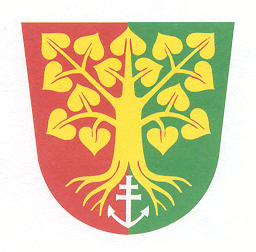 Název:Obec LipůvkaIČO:00280569Rozpočtové opatření č. 1/2022Rozpočtové opatření č. 1/2022Rozpočtové opatření č. 1/2022Rozpočtové opatření č. 1/2022Rozpočtové opatření č. 1/2022Rozpočtové opatření č. 1/2022Název rozpočtového opatření:Název rozpočtového opatření:Název rozpočtového opatření:Název rozpočtového opatření:Název rozpočtového opatření:Rozpočtové opatření č. 1 / 2022Rozpočtové opatření č. 1 / 2022Rozpočtové opatření č. 1 / 2022Rozpočtové opatření č. 1 / 2022Rozpočtové opatření č. 1 / 2022Rozpočtové opatření č. 1 / 2022Popis rozpočtového opatření:Popis rozpočtového opatření:Popis rozpočtového opatření:Popis rozpočtového opatření:Popis rozpočtového opatření:- rozpočet obce se snižuje v příjmech - dotace na výkon místní správy                 pol. 4112           - 900,00 Kč- doplatek dotace na volby do Parlamentu ČR                                               par. 6402                         - 900,00 Kč- rozpočet obce se zvyšuje v příjmech - příjmy z lesa                                    par. 1031                          1 800,00 Kč- rozpočet se zvyšuje ve výdajích - vratka dotace na dovybavení PO        par. 6402                                                  + 10 200,00 Kč- rozpočet se zvyšuje v příjmech - příjmy z lesa                                              par.1031                      10 200,00 Kč- rozpočet obce se snižuje v příjmech - dotace na výkon místní správy                 pol. 4112           - 900,00 Kč- doplatek dotace na volby do Parlamentu ČR                                               par. 6402                         - 900,00 Kč- rozpočet obce se zvyšuje v příjmech - příjmy z lesa                                    par. 1031                          1 800,00 Kč- rozpočet se zvyšuje ve výdajích - vratka dotace na dovybavení PO        par. 6402                                                  + 10 200,00 Kč- rozpočet se zvyšuje v příjmech - příjmy z lesa                                              par.1031                      10 200,00 Kč- rozpočet obce se snižuje v příjmech - dotace na výkon místní správy                 pol. 4112           - 900,00 Kč- doplatek dotace na volby do Parlamentu ČR                                               par. 6402                         - 900,00 Kč- rozpočet obce se zvyšuje v příjmech - příjmy z lesa                                    par. 1031                          1 800,00 Kč- rozpočet se zvyšuje ve výdajích - vratka dotace na dovybavení PO        par. 6402                                                  + 10 200,00 Kč- rozpočet se zvyšuje v příjmech - příjmy z lesa                                              par.1031                      10 200,00 Kč- rozpočet obce se snižuje v příjmech - dotace na výkon místní správy                 pol. 4112           - 900,00 Kč- doplatek dotace na volby do Parlamentu ČR                                               par. 6402                         - 900,00 Kč- rozpočet obce se zvyšuje v příjmech - příjmy z lesa                                    par. 1031                          1 800,00 Kč- rozpočet se zvyšuje ve výdajích - vratka dotace na dovybavení PO        par. 6402                                                  + 10 200,00 Kč- rozpočet se zvyšuje v příjmech - příjmy z lesa                                              par.1031                      10 200,00 Kč- rozpočet obce se snižuje v příjmech - dotace na výkon místní správy                 pol. 4112           - 900,00 Kč- doplatek dotace na volby do Parlamentu ČR                                               par. 6402                         - 900,00 Kč- rozpočet obce se zvyšuje v příjmech - příjmy z lesa                                    par. 1031                          1 800,00 Kč- rozpočet se zvyšuje ve výdajích - vratka dotace na dovybavení PO        par. 6402                                                  + 10 200,00 Kč- rozpočet se zvyšuje v příjmech - příjmy z lesa                                              par.1031                      10 200,00 Kč- rozpočet obce se snižuje v příjmech - dotace na výkon místní správy                 pol. 4112           - 900,00 Kč- doplatek dotace na volby do Parlamentu ČR                                               par. 6402                         - 900,00 Kč- rozpočet obce se zvyšuje v příjmech - příjmy z lesa                                    par. 1031                          1 800,00 Kč- rozpočet se zvyšuje ve výdajích - vratka dotace na dovybavení PO        par. 6402                                                  + 10 200,00 Kč- rozpočet se zvyšuje v příjmech - příjmy z lesa                                              par.1031                      10 200,00 KčOdPaOdPaPolZpUzUzOrjOrgPříjmyVýdajePopis změny4112900,00-0,00 OdPa: Bez ODPA, Pol: Neinv.př.transfery ze SR v rámci souhr.dot.vztahuOdPa: Bez ODPA, Pol: Neinv.př.transfery ze SR v rámci souhr.dot.vztahuOdPa: Bez ODPA, Pol: Neinv.př.transfery ze SR v rámci souhr.dot.vztahuOdPa: Bez ODPA, Pol: Neinv.př.transfery ze SR v rámci souhr.dot.vztahuOdPa: Bez ODPA, Pol: Neinv.př.transfery ze SR v rámci souhr.dot.vztahuOdPa: Bez ODPA, Pol: Neinv.př.transfery ze SR v rámci souhr.dot.vztahuOdPa: Bez ODPA, Pol: Neinv.př.transfery ze SR v rámci souhr.dot.vztahuOdPa: Bez ODPA, Pol: Neinv.př.transfery ze SR v rámci souhr.dot.vztahuOdPa: Bez ODPA, Pol: Neinv.př.transfery ze SR v rámci souhr.dot.vztahuOdPa: Bez ODPA, Pol: Neinv.př.transfery ze SR v rámci souhr.dot.vztahu0064020064022222900,00-0,00 OdPa: Finanční vypořádání, Pol: Ost.příjmy z finančního vypořádání od jiných rozp.OdPa: Finanční vypořádání, Pol: Ost.příjmy z finančního vypořádání od jiných rozp.OdPa: Finanční vypořádání, Pol: Ost.příjmy z finančního vypořádání od jiných rozp.OdPa: Finanční vypořádání, Pol: Ost.příjmy z finančního vypořádání od jiných rozp.OdPa: Finanční vypořádání, Pol: Ost.příjmy z finančního vypořádání od jiných rozp.OdPa: Finanční vypořádání, Pol: Ost.příjmy z finančního vypořádání od jiných rozp.OdPa: Finanční vypořádání, Pol: Ost.příjmy z finančního vypořádání od jiných rozp.OdPa: Finanční vypořádání, Pol: Ost.příjmy z finančního vypořádání od jiných rozp.OdPa: Finanční vypořádání, Pol: Ost.příjmy z finančního vypořádání od jiných rozp.OdPa: Finanční vypořádání, Pol: Ost.příjmy z finančního vypořádání od jiných rozp.00103100103121111 800,00 0,00 OdPa: Pěstební činnost, Pol: Př.z poskytov. služeb, výrobků,prací,výkonů a právOdPa: Pěstební činnost, Pol: Př.z poskytov. služeb, výrobků,prací,výkonů a právOdPa: Pěstební činnost, Pol: Př.z poskytov. služeb, výrobků,prací,výkonů a právOdPa: Pěstební činnost, Pol: Př.z poskytov. služeb, výrobků,prací,výkonů a právOdPa: Pěstební činnost, Pol: Př.z poskytov. služeb, výrobků,prací,výkonů a právOdPa: Pěstební činnost, Pol: Př.z poskytov. služeb, výrobků,prací,výkonů a právOdPa: Pěstební činnost, Pol: Př.z poskytov. služeb, výrobků,prací,výkonů a právOdPa: Pěstební činnost, Pol: Př.z poskytov. služeb, výrobků,prací,výkonů a právOdPa: Pěstební činnost, Pol: Př.z poskytov. služeb, výrobků,prací,výkonů a právOdPa: Pěstební činnost, Pol: Př.z poskytov. služeb, výrobků,prací,výkonů a práv00640200640253660000005510000005510,00 10 200,00 OdPa: Finanční vypořádání, Pol: Výdaje z finanč. vypořádání mezi krajem a obcemiOdPa: Finanční vypořádání, Pol: Výdaje z finanč. vypořádání mezi krajem a obcemiOdPa: Finanční vypořádání, Pol: Výdaje z finanč. vypořádání mezi krajem a obcemiOdPa: Finanční vypořádání, Pol: Výdaje z finanč. vypořádání mezi krajem a obcemiOdPa: Finanční vypořádání, Pol: Výdaje z finanč. vypořádání mezi krajem a obcemiOdPa: Finanční vypořádání, Pol: Výdaje z finanč. vypořádání mezi krajem a obcemiOdPa: Finanční vypořádání, Pol: Výdaje z finanč. vypořádání mezi krajem a obcemiOdPa: Finanční vypořádání, Pol: Výdaje z finanč. vypořádání mezi krajem a obcemiOdPa: Finanční vypořádání, Pol: Výdaje z finanč. vypořádání mezi krajem a obcemiOdPa: Finanční vypořádání, Pol: Výdaje z finanč. vypořádání mezi krajem a obcemi001031001031211110 200,00 0,00 OdPa: Pěstební činnost, Pol: Př.z poskytov. služeb, výrobků,prací,výkonů a právOdPa: Pěstební činnost, Pol: Př.z poskytov. služeb, výrobků,prací,výkonů a právOdPa: Pěstební činnost, Pol: Př.z poskytov. služeb, výrobků,prací,výkonů a právOdPa: Pěstební činnost, Pol: Př.z poskytov. služeb, výrobků,prací,výkonů a právOdPa: Pěstební činnost, Pol: Př.z poskytov. služeb, výrobků,prací,výkonů a právOdPa: Pěstební činnost, Pol: Př.z poskytov. služeb, výrobků,prací,výkonů a právOdPa: Pěstební činnost, Pol: Př.z poskytov. služeb, výrobků,prací,výkonů a právOdPa: Pěstební činnost, Pol: Př.z poskytov. služeb, výrobků,prací,výkonů a právOdPa: Pěstební činnost, Pol: Př.z poskytov. služeb, výrobků,prací,výkonů a právOdPa: Pěstební činnost, Pol: Př.z poskytov. služeb, výrobků,prací,výkonů a práv00103100103151690,00 0,00 OdPa: Pěstební činnost, Pol: Nákup ostatních služebOdPa: Pěstební činnost, Pol: Nákup ostatních služebOdPa: Pěstební činnost, Pol: Nákup ostatních služebOdPa: Pěstební činnost, Pol: Nákup ostatních služebOdPa: Pěstební činnost, Pol: Nákup ostatních služebOdPa: Pěstební činnost, Pol: Nákup ostatních služebOdPa: Pěstební činnost, Pol: Nákup ostatních služebOdPa: Pěstební činnost, Pol: Nákup ostatních služebOdPa: Pěstební činnost, Pol: Nákup ostatních služebOdPa: Pěstební činnost, Pol: Nákup ostatních služeb00361200361261210,00 0,00 OdPa: Bytové hospodářství, Pol: StavbyOdPa: Bytové hospodářství, Pol: StavbyOdPa: Bytové hospodářství, Pol: StavbyOdPa: Bytové hospodářství, Pol: StavbyOdPa: Bytové hospodářství, Pol: StavbyOdPa: Bytové hospodářství, Pol: StavbyOdPa: Bytové hospodářství, Pol: StavbyOdPa: Bytové hospodářství, Pol: StavbyOdPa: Bytové hospodářství, Pol: StavbyOdPa: Bytové hospodářství, Pol: Stavby00622100622152220,00 0,00 OdPa: Humanitární zahraniční pomoc přímá, Pol: Neinvestiční transfery spolkůmOdPa: Humanitární zahraniční pomoc přímá, Pol: Neinvestiční transfery spolkůmOdPa: Humanitární zahraniční pomoc přímá, Pol: Neinvestiční transfery spolkůmOdPa: Humanitární zahraniční pomoc přímá, Pol: Neinvestiční transfery spolkůmOdPa: Humanitární zahraniční pomoc přímá, Pol: Neinvestiční transfery spolkůmOdPa: Humanitární zahraniční pomoc přímá, Pol: Neinvestiční transfery spolkůmOdPa: Humanitární zahraniční pomoc přímá, Pol: Neinvestiční transfery spolkůmOdPa: Humanitární zahraniční pomoc přímá, Pol: Neinvestiční transfery spolkůmOdPa: Humanitární zahraniční pomoc přímá, Pol: Neinvestiční transfery spolkůmOdPa: Humanitární zahraniční pomoc přímá, Pol: Neinvestiční transfery spolkůmCelkem:Celkem:Celkem:Celkem:Celkem:Celkem:Celkem:Celkem:10 200,00 10 200,00 Schvalující orgán:Schvalující orgán:Schvalující orgán:Schvalující orgán:Schvalující orgán:starosta obcestarosta obcestarosta obcestarosta obcestarosta obcestarosta obceSchváleno dne:Schváleno dne:Schváleno dne:Schváleno dne:Schváleno dne:27.01.202227.01.202227.01.202227.01.202227.01.202227.01.2022Vyvěšeno dne:Vyvěšeno dne:Vyvěšeno dne:Vyvěšeno dne:Vyvěšeno dne:Sejmuto dne:Sejmuto dne:Sejmuto dne:Sejmuto dne:Sejmuto dne:Poznámka:Poznámka:Poznámka:Poznámka:Poznámka:Informace :dle vyhlášky o rozpočtové skladbě § 16 zákona o rozpočtových pravidlech územních rozpočtů platné od 1.1.2022 se mění v rozpočtu pol. 1340 – Poplatek za provoz,shromažďování a odstraňování odpadu na pol. 1345 . Mění se číslo položky, ale objem na ní se nemění.Informace :dle vyhlášky o rozpočtové skladbě § 16 zákona o rozpočtových pravidlech územních rozpočtů platné od 1.1.2022 se mění v rozpočtu pol. 1340 – Poplatek za provoz,shromažďování a odstraňování odpadu na pol. 1345 . Mění se číslo položky, ale objem na ní se nemění.Informace :dle vyhlášky o rozpočtové skladbě § 16 zákona o rozpočtových pravidlech územních rozpočtů platné od 1.1.2022 se mění v rozpočtu pol. 1340 – Poplatek za provoz,shromažďování a odstraňování odpadu na pol. 1345 . Mění se číslo položky, ale objem na ní se nemění.Informace :dle vyhlášky o rozpočtové skladbě § 16 zákona o rozpočtových pravidlech územních rozpočtů platné od 1.1.2022 se mění v rozpočtu pol. 1340 – Poplatek za provoz,shromažďování a odstraňování odpadu na pol. 1345 . Mění se číslo položky, ale objem na ní se nemění.Informace :dle vyhlášky o rozpočtové skladbě § 16 zákona o rozpočtových pravidlech územních rozpočtů platné od 1.1.2022 se mění v rozpočtu pol. 1340 – Poplatek za provoz,shromažďování a odstraňování odpadu na pol. 1345 . Mění se číslo položky, ale objem na ní se nemění.Informace :dle vyhlášky o rozpočtové skladbě § 16 zákona o rozpočtových pravidlech územních rozpočtů platné od 1.1.2022 se mění v rozpočtu pol. 1340 – Poplatek za provoz,shromažďování a odstraňování odpadu na pol. 1345 . Mění se číslo položky, ale objem na ní se nemění.Informace :dle vyhlášky o rozpočtové skladbě § 16 zákona o rozpočtových pravidlech územních rozpočtů platné od 1.1.2022 se mění v rozpočtu pol. 1340 – Poplatek za provoz,shromažďování a odstraňování odpadu na pol. 1345 . Mění se číslo položky, ale objem na ní se nemění.Informace :dle vyhlášky o rozpočtové skladbě § 16 zákona o rozpočtových pravidlech územních rozpočtů platné od 1.1.2022 se mění v rozpočtu pol. 1340 – Poplatek za provoz,shromažďování a odstraňování odpadu na pol. 1345 . Mění se číslo položky, ale objem na ní se nemění.Informace :dle vyhlášky o rozpočtové skladbě § 16 zákona o rozpočtových pravidlech územních rozpočtů platné od 1.1.2022 se mění v rozpočtu pol. 1340 – Poplatek za provoz,shromažďování a odstraňování odpadu na pol. 1345 . Mění se číslo položky, ale objem na ní se nemění.Informace :dle vyhlášky o rozpočtové skladbě § 16 zákona o rozpočtových pravidlech územních rozpočtů platné od 1.1.2022 se mění v rozpočtu pol. 1340 – Poplatek za provoz,shromažďování a odstraňování odpadu na pol. 1345 . Mění se číslo položky, ale objem na ní se nemění.Informace :dle vyhlášky o rozpočtové skladbě § 16 zákona o rozpočtových pravidlech územních rozpočtů platné od 1.1.2022 se mění v rozpočtu pol. 1340 – Poplatek za provoz,shromažďování a odstraňování odpadu na pol. 1345 . Mění se číslo položky, ale objem na ní se nemění.